Indeks jurnal EKONOMI REGIONALhttps://sinta.kemdikbud.go.id/journals/profile/3893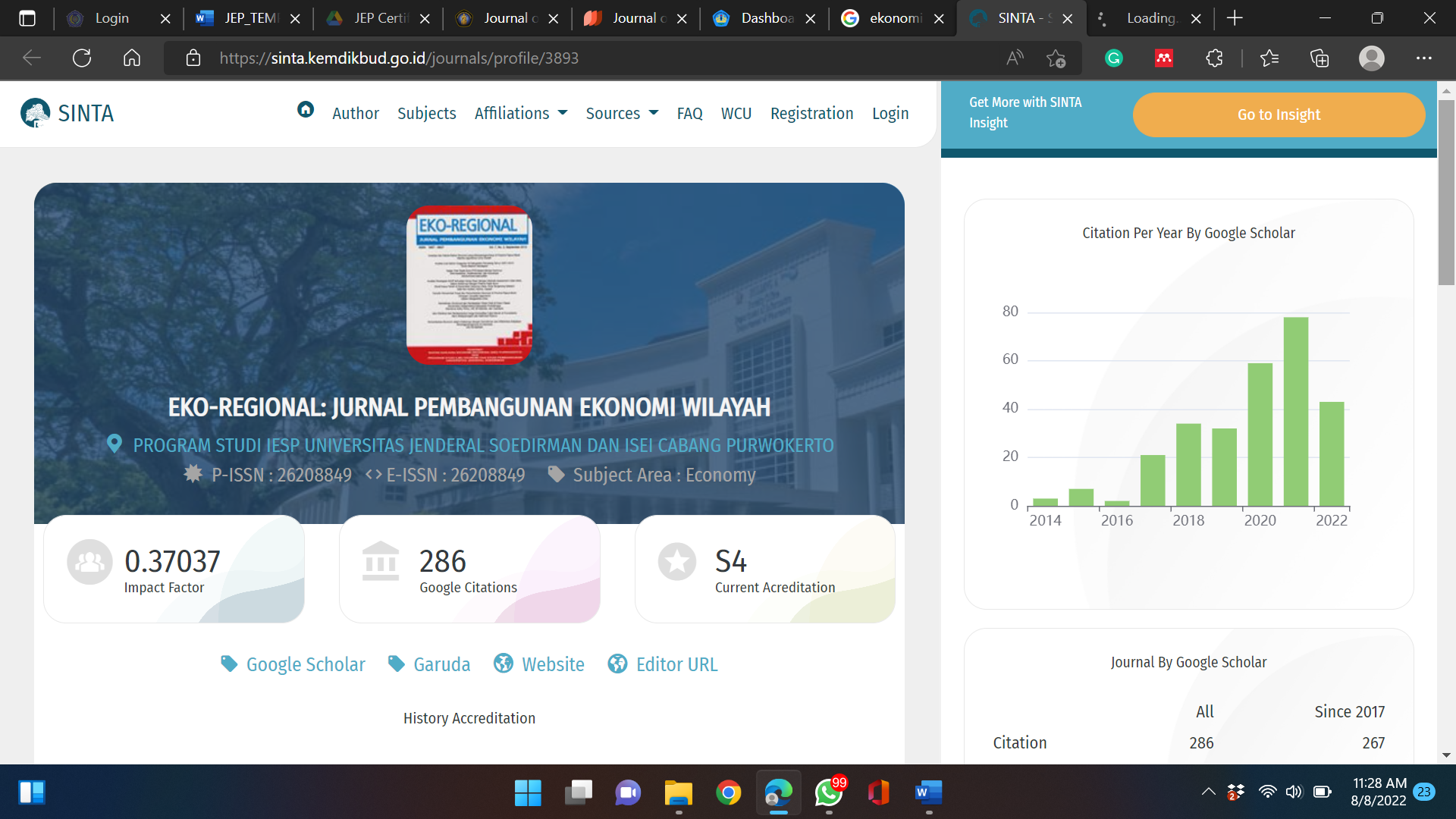 